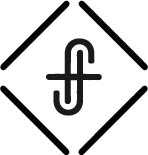 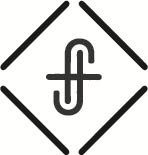 In 1968, George Land (with Beth Jarman) conducted a longitudinal study to test the creativity of 1,600 children ranging in ages from three-to-five years old who were enrolled in a Head Start program. This was the same creativity test he devised for NASA to help select innovative engineers and scientists. The assessment worked so well he decided to try it on children. He re-tested the same children at 10 years of age, and again at 15 years of age. The results were astounding. The proportion of kids who scored at the “Genius Level” were:3-5-yr-old: 98%10-yr-old: 30%15-yr-old: 12%Same test given to 280,000 adults (average age of 31): 2%According to Land, the primary reason for this is that there are two types of thinking processes when it comes to creativity:Convergent thinking: where you judge ideas, criticize them, refine them, combine them and improve them, all of which happens in your conscious thought.
Divergent thinking: where you imagine new ideas, original ones which are different from what has come before, but which may be rough to start with, and which often happens subconsciously.
He notes that throughout school, we are teaching children to try and use both kinds of thinking at the same time, which is impossible. Competing neurons in the brain will be fighting each other, and it is as if your mind is having a shouting match with itself.https://www.ideatovalue.com/crea/nickskillicorn/2016/08/evidence-children-become-less-creative-time-fix/All children are artists. The problem is how to remain an artist once he grows up. 				Pablo PicassoEvery school I visited was participating in the suppression of creative, genius. Genius is the innocent casualty in society's efforts to train children away from their natural born foolishness from cradle to grave, the pressure is on, be normal.  	Gordon McKenzieMaturity does not equal conformity.True maturity always results in diversity.We would rather have people conform to us than we would to Christ.Do not be conformed to this world, but be transformed by the renewal of your mind, that by testing you may discern what is the will of God, what is good and acceptable and perfect.									Romans 12:2The thief comes only to steal and kill and destroy. I came that they may have life and have it abundantly. 	John 10:10My guess is that there was a time--perhaps when you were very young, when you had at least a fleeting notion of your own genius and you were just waiting for some authority figure to come along and validate it for you. But none ever came. 									Gordon McKenzieIt is never too late to unlock your inner child.At that time the disciples came to Jesus, saying, “Who is the greatest in the kingdom of heaven?” And calling to him a child, he put him in the midst of them and said, “Truly, I say to you, unless you turn and become like children, you will never enter the kingdom of heaven. Whoever humbles himself like this child is the greatest in the kingdom of heaven. 				Matthew 18:1–4The Way of the ChildWhen I was a child, I spoke like a child, I thought like a child, I reasoned like a child. When I became a man, I gave up childish ways.						1 Corinthians 13:11There is big difference between childish and childlike.Simplicity on the near-side of complexity is childish.Simplicity on the far-side of complexity is childlike.Adults are obsolete children.  Dr. SeussTo be Child-like is …To live in the present.To live with little or no concerns about money, productivity, or being cool.To live with no limits to our imagination.To play and lose ourselves in play.To create with abandon.To be endlessly curious, asking questions.To be spontaneous.To be filled with joy and laughter.To be unselfconscious!The truth is, part of me, is every age. I'm a three-year-old. I'm a five-year-old. I'm a 37-year-old. I'm a 50-year-old. I've been through all of them, and I know what it's like. I delight in being a child when it's appropriate to be a child. I delight in being a wise old man when it's appropriate to be a wise old man. Think of all I can be. I am every age up to my own.			Mitch Albom, Tuesdays with MorrieI like a young man in whom there is something old, I like an old man in whom there is something young.  CiceroWay of the Child ChallengeGo home and play a fun game as a family or friends.Over dinner, talk about a favorite memory. Write down 10 questions of things you don’t know, go and learn and ask more questions.Do something spontaneous this week.Ask the Lord to restore to you the joy of your salvation.